Your
NameClinical Research AssociateYour Name[Street address][City][Zip code][Contact number][Email address][Online research profile link]
Summary[Briefly discuss your experience, skills, the clinical trials(s) you’ve worked on, and what you can contribute to research programs if you’re hired.]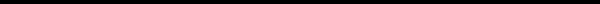 
Achievements/Highlights  [List any achievements/awards/notable accomplishments related to clinical research projects you've contributed to in reverse chronological order.]Experience(In reverse chronological order.)[Institution Name / Job Title, Month 20XX - Present, Location]  [Briefly describe key duties and contributions to clinical research. Mention anything that highlights your capacity to manage aspects of clinical research such as analyzing clinical trial data, creating reports, making presentations, and explaining procedures to participants.]  [Institution Name / Job Title, Month 20XX - Month 20XX, Location]  [Briefly describe key duties and contributions to clinical research. Mention anything that highlights your capacity to manage aspects of clinical research such as analyzing clinical trial data, creating reports, making presentations, and explaining procedures to participants.]  
Education(In reverse chronological order.)[School or institution | Location, Month 20XX - Month 20XX]  [ Degree name / majors / relevant certificate]  [School 2 | Location, Month 20XX - Month 20XX]  [Degree name / majors / relevant certificate]  
Certificates and Licenses[Certificate details][License details]
Skills[Bulleted list of key skills relevant to clinical research. List 5–10 skills, including both soft and hard skills. Be sure to include clinical research software and regulations you’re familiar with.]
Conference Contributions[Bulleted list of any clinical research papers and posters you might have presented at conferences. Be sure to include the conference name, the nature of your contribution, the conference location, and the date.]
Publications[Bulleted list of any clinical research journal articles you might have written or co-authored.]